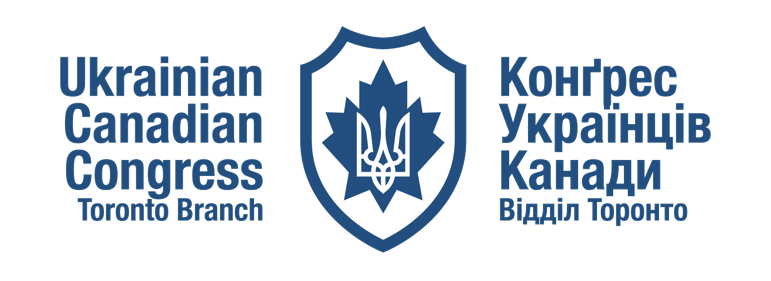 Cтипендіa - UCC Toronto Stypendia STUDENT AWARD REFEREE EVALUATION FORMThe objective of the UCC Toronto Student Award is to recognize post-secondary students for their outstanding volunteer contributions and emerging leadership. This year, to commemorate it’s 80th Anniversary, the UCC Toronto Branch will award up to 8 students with Scholarships of $1,000. Applicants must be between 18 and 29 years old and completed at least one year of a recognized post-secondary program. NAME OF REFEREE: ____________________________________________________________________EMAIL AND PHONE CONTACT INFORMATION:__________________________________________________________________________________________________________________________________________________________________________NAME OF APPLICANT: __________________________________________________________________TELL US ABOUT HOW YOU KNOW (HAVE COME TO KNOW) THE APPLICANT:
_________________________________________________________________________________________________________________________________________________________________________________________________________________________________________________________________________________________________________________________________________________________________________________________________________________________________________HOW LONG HAVE YOU KNOWN THE APPLICANT? ____________________________________________SIGNATURE:   __________________________________         DATE: ______________________________IN THE NEXT SECTION, YOU WILL PROVIDE DETAILED INFORMATION ABOUT THIS STUDENT’S ATTITUDE, SKILLS, CONTRIBUTIONS, IMPACT AND LEADERSHIP WITH YOUR ORGANIZATION. PLEASE BE DETAILED AND SPECIFIC IN YOUR RESPONSES, AND INCLUDE DATES/TIMES OF STUDENT’S ACTIVITIES.1) Describe the student’s engagement and contributions within your organization? Please provide detailed information about specific projects, events, leadership roles undertaken by the student. Be sure to include dates and timelines for reference._________________________________________________________________________________________________________________________________________________________________________________________________________________________________________________________________________________________________________________________________________________________________________________________________________________________________________________________________________________________________________________________________________________________________________________________________________________________________________________________________________________________________________________________________________________________________________________________________________________________________________________________________________________________________________________________________________________________________________________________________________________________________________________________________________________________________________________________________________________________________________________________________________________________________________________________________________________________________________________________________________________________________________________________________________________________________________________________________________________________________________________________________________________________________________________________________________________________________________________________________________________________________________________________________________________________________________________________________________________________________________________________________________________________________________________________________________________________________________________________________________________________________________________________________________________________________________________________________________________________________________________________________________________________________________________________________________________________________________________________________________________________________________________________________________________________________________________________________________________________________________________________________________________________________________________________________________________________________________________________________________________________________________________________________________________________________________________________________________________________________________________________________________________________________________________________________________________________________________________________________________________________________________________________________________________________________________________________________________________________________________________________________________________________________________________________________________2) Explain how the student’s actions have positively impacted your organization. List specific outcomes that have resulted from these contributions._________________________________________________________________________________________________________________________________________________________________________________________________________________________________________________________________________________________________________________________________________________________________________________________________________________________________________________________________________________________________________________________________________________________________________________________________________________________________________________________________________________________________________________________________________________________________________________________________________________________________________________________________________________________________________________________________________________________________________________________________________________________________________________________________________________________________________________________________________________________________________________________________________________________________________________________________________________________________________________________________________________________________________________________________________________________________________________________________________________________________________________________________________________________________________________________________________________________________________________________________________________________________________________________________________________________________________________________________________________________________________________________________________________________________________________________________________________________________________________________________________________________________________________________________________________________________________________________________________________________________________________________________________________________________________________________________________________________________________________________________________________________________________________________________________________________________________________________________________________________________________________________________________________________________________________________________________________________________________________________________________________________________________________________________________________________________________________________________________________________________________________________________________________________________________________________________________________________________________________________________________________________________________________________________________________________________________________________________________________________________________________________________________________________________________________________________________3) What specific skills and attitudes has the student demonstrated that you believe makes them an emerging leader in our Community? Consider both their strengths and weaknesses. (Examples:  initiative, motivation, goalsetting, responsibility, adaptability, innovation, communication, collaboration, teamwork, organization).______________________________________________________________________________________________________________________________________________________________________________________________________________________________________________________________________________________________________________________________________________________________________________________________________________________________________________________________________________________________________________________________________________________________________________________________________________________________________________________________________________________________________________________________________________________________________________________________________________________________________________________________________________________________________________________________________________________________________________________________________________________________________________________________________________________________________________________________________________________________________________________________________________________________________________________________________________________________________________________________________________________________________________________________________________________________________________________________________________________________________________________________________________________________________________________________________________________________________________________________________________________________________________________________________________________________________________________________________________________________________________________________________________________________________________________________________________________________________________________________________________________________________________________________________________________________________________________________________________________________________________________________________________________________________________________________________________________________________________________________________________________________________________________________________________________________________________________________________________________________________________________________________________________________________________________________________________________________________________________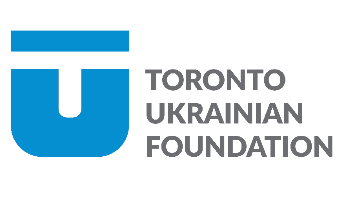 